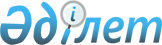 О порядке предоставления права льготного проезда на городском и межпоселковом пассажирском транспорте отдельным категориям обучающихся Зайсанского районаРешение Зайсанского районного маслихата Восточно-Казахстанской области от 26 июня 2020 года № 56-5. Зарегистрировано Департаментом юстиции Восточно-Казахстанской области 9 июля 2020 года № 7310
      Примечание ИЗПИ.

      В тексте документа сохранена пунктуация и орфография оригинала.
      В соответствии с подпунктом 15) пункта 1 статьи 6 Закона Республики Казахстан от 21 января 2001 года "О местном государственном управлении и самоуправлении в Республике Казахстан", с пунктом 4 статьи 8 и подпунктом 1) пункта 4 статьи 47 Закона Республики Казахстан от 27 июля 2007 года "Об образований", постановлением Правительства Республики Казахстан от 12 марта 2012 года № 320 "Об утверждении размеров, источников, видов и Правил предоставления социальной помощи гражданам, которым оказывается социальная помощь" (зарегистрировано в Реестре государственной регистрации нормативных правовых актов за номером 64046), Зайсанский районный маслихат РЕШИЛ:
      1. Утвердить Порядок предоставления права льготного проезда отдельным категориям обучающихся Зайсанского района на городском и межпоселковом пассажирском транспорте согласно приложению настоящего решения.
      2. Настоящее решение вводится в действие по истечении десяти календарных дней после дня его первого официального опубликования. Порядок предоставления права льготного проезда на городском и межпоселковом пассажирском транспорте отдельным категориям обучающихся Зайсанского района
      Настоящий Порядок предоставления права льготного проезда отдельным категориям обучающихся Зайсанского района на городском и межпоселковом пассажирском транспорте (далее – Порядок) разработан в соответствии Закона Республики Казахстан от 27 июля 2007 года "Об образовании". 1. Общие положения
      1. Социальная помощь отдельным категориям обучающихся Зайсанского района в виде льготного проезда на маршрутах городского пассажирского транспорта (далее – социальная помощь) в учебный период (за исключением летних каникул) оказывается обучающимся и воспитанникам всех организаций образования очной формы обучения, независимо от форм собственности и ведомственной подчиненности.
      2. Источником финансирования социальной помощи является бюджет Зайсанского района.
      3. Социальная помощь предоставляется согласно бюджетной программе "Социальная поддержка обучающихся и воспитанников организаций образования очной формы обучения", администратором которой является Государственное учреждение "Отдел жилищно-коммунального хозяйства, пассажирского транспорта и автомобильных дорог Зайсанского района" (далее – Администратор), и в пределах средств, предусмотренных в бюджете района на данные цели.
      4. Для оказания социальной помощи список со сведениями об обучающихся, относящихся к категориям, указанным в пункте 8 настоящего Порядка, утвержденный первым руководителем организации образования (далее – список) представляют организации образования, реализующие общеобразовательные учебные программы Администратору.
      5. Список с обновленными сведениями о вновь прибывших и убывших обучающихся организациями образования предоставляется в соответствующий государственный орган до 10 числа марта, сентября и декабря текущего года.
      6. Отдел образования до 15 числа соответствующего месяца текущего года представляет список с обновленными сведениями Администратору.
      7. Администратор:
      1) осуществляет контроль за качеством и сроками предоставления списков организациями образования, указанными в пункте 4 настоящего Порядка;
      2) оказывает социальную помощь путем реализации пунктов 12 и 13 настоящего Порядка. 2. Порядок оказания социальной помощи
      8. Социальная помощь предоставляется следующим категориям обучающихся и воспитанников всех организаций образования очной формы обучения, независимо от форм собственности и ведомственной подчиненности:
      1) детям-сиротам и детям, оставшимся без попечения родителей;
      2) детям из семей, имеющих право на получение адресной социальной помощи, а также детям из семей, не получающих государственную адресную социальную помощь, в которых среднедушевой доход ниже величины прожиточного минимума.
      9. Социальная помощь в период получения образования осуществляется при представлении в организации образования следующих подтверждающих документов:
      1) письменного заявления в произвольной форме родителей или лиц, их заменяющих;
      2) копии справки об утверждении опеки (попечительства), патронатного воспитания – для детей-сирот и детей, оставшихся без попечения родителей, воспитывающихся в семьях;
      3) справки, подтверждающей принадлежность заявителя (семьи) к получателям государственной адресной социальной помощи, предоставляемой местными исполнительными органами, – для детей из семей, имеющих право на получение адресной социальной помощи;
      4) сведений о полученных доходах (заработная плата работающих родителей или лиц, их заменяющих, доходы от предпринимательской деятельности и других видов деятельности, доходы в виде алиментов на детей и других иждивенцев) – для детей из семей, не получающих государственную адресную социальную помощь, в которых среднедушевой доход ниже прожиточного минимума.
      Среднедушевой доход семьи, не получающей государственную адресную социальную помощь, определяется путем деления суммы доходов на количество месяцев с начала года до момента обращения (включая месяц обращения) за назначением средств на оказание социальной помощи, и на число членов семьи.
      При исчислении среднедушевого дохода в составе семьи учитываются родители (усыновители) и находящиеся на их иждивении дети, не достигшие 18 лет. 3. Виды и размеры социальной помощи
      10. Льготный проезд определяется в следующем виде и размере:
      1) для обучающихся и воспитанников в возрасте до 15 лет всех категорий, перечисленных в пункте 8 настоящего Порядка – приобретение ежемесячно детских проездных билетов путем пополнения транспортных карт;
      2) для обучающихся и воспитанников старше 15 лет из категории, указанной в подпункте 1) пункта 8 настоящего Порядка – пополнение транспортных карт:
      в январе – стоимость трех месячных проездных билетов (за январь – март);
      в апреле – стоимость двух месячных проездных билетов (за апрель – май);
      в октябре – стоимость четырех месячных проездных билетов (за сентябрь – декабрь);
      3) для обучающихся и воспитанников старше 15 лет из категории, указанной в подпункте 2) пункта 8 настоящего Порядка – пополнение транспортных карт:
      в январе – 50% от стоимости трех месячных проездных билетов (за январь – март);
      в апреле – 50% от стоимости двух месячных проездных билетов (за апрель – май);
      в октябре – 50% от стоимости четырех месячных проездных билетов (за сентябрь – декабрь).
      12. Социальная помощь в виде обеспечения лиц, указанных в пункте 8 настоящего Порядка, производится путем организации и проведения государственных закупок на приобретение проездных билетов для пополнения транспортных карт.
      13. Администратор направляет список для пополнения транспортных карт детских месячных проездных билетов согласно представленным заявкам каждой организацией образования.
					© 2012. РГП на ПХВ «Институт законодательства и правовой информации Республики Казахстан» Министерства юстиции Республики Казахстан
				
      Председатель сессии 

Т. Тусупов

      Секретарь районного маслихата 

Д. Ыдырышев
Приложение к решению 
Зайсанского районного 
маслихата от 26 июня 
2020 года за № 56-5